  УТВЪРЖДАВАМ:ДЕКАН:                               /доц. д-р Ивайло Найденов/СОФИЙСКИ УНИВЕРСИТЕТ „СВ. КЛИМЕНТ ОХРИДСКИ” БОГОСЛОВСКИ ФАКУЛТЕТГ Р А Ф И К ЗА ПРОВЕЖДАНЕТО НА ЛЯТНА ИЗПИТНА СЕСИЯ НА СТУДЕНТИТЕ ОТСПЕЦИАЛНОСТ ТЕОЛОГИЯ – ЗАДОЧНО ОБУЧЕНИЕ, УЧЕБНА 2023/2024 ГОДИНАОКС „БАКАЛАВЪР”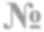 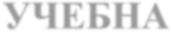 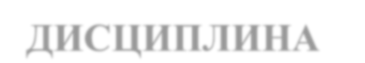 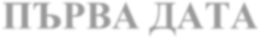 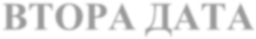 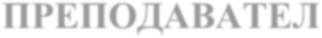 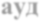 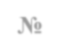 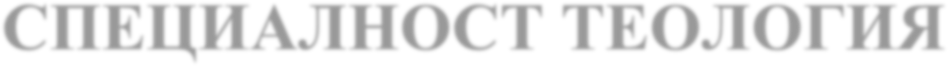 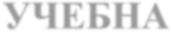 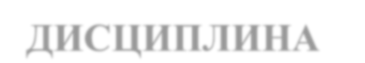 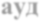 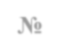 Изготвили: Ивайло НачевВенелина Михайлова 14.03.2024 г.*Посочените в графика аудитории са ориентировъчни.*Начинът на провеждането на изпитите е по преценка на преподавателя.№УЧЕБНАДИСЦИПЛИНАПЪРВА ДАТАВТОРА ДАТАПРЕПОДАВАТЕЛауд№СПЕЦИАЛНОСТ ТЕОЛОГИЯСПЕЦИАЛНОСТ ТЕОЛОГИЯСПЕЦИАЛНОСТ ТЕОЛОГИЯСПЕЦИАЛНОСТ ТЕОЛОГИЯСПЕЦИАЛНОСТ ТЕОЛОГИЯІ. ПЪРВИ КУРС:І. ПЪРВИ КУРС:І. ПЪРВИ КУРС:І. ПЪРВИ КУРС:І. ПЪРВИ КУРС:1.Църковнославянски език 01.04.2024 г. 10 ч.17.06.2024 г. 10 ч.гл. ас. д-р Димитър Димитров12.История на новозаветната епоха 25.03.2024 г. 12 ч.24.06.2024 г. 12 ч.проф. дбн Емил Трайчев13.Богословие и история18.03.2024 г. 12 ч.28.06.2024 г. 10 ч.проф. Павлов/ас. Аврамов14.Църковна музика - западна нотация 03.04.2024 г. 10 ч.01.07.2024 г. 10 ч.гл. ас. д-р Стоян Малинов15.Латински език28.03.2024 г. 10 ч.04.07.2024 г. 10 ч.гл. ас. д-р Иван Илиев16.История на древната Църква 05.04.2024 г. 10 ч.18.06.2024 г. 10 ч.гл. ас. д-р свещ. С. Стайков17.История на религиите 29.03.2024 г. 10 ч.20.06.2024 г. 10 ч.проф. дбн Клара Тонева18.Библейски еврейски език 26.03.2024 г. 10 ч.25.06.2024 г. 10 ч.доц. д-р Ивайло Найденов19.Основи на бълг. жестомимичен език04.04.2024 г. 10 ч.   19.06.2024 г. 10 ч.хон. преп. Силвана Павлова  110.Компютърна подготовка30.03.2024 г. 12:30    28.06.2024 г. 13 ч.ас. Пенчо Михнев  111.Текуща богослужебна практика03.04.2024 г. 10 ч.    01.07.2024 г. 10 ч.гл. ас. д-р Стоян Малинов  1ІІ. ВТОРИ КУРС:ІІ. ВТОРИ КУРС:ІІ. ВТОРИ КУРС:ІІ. ВТОРИ КУРС:ІІ. ВТОРИ КУРС:1.История на Българската православна църква02.04.2024 г. 11 ч.17.06.2024 г. 14 ч.проф. д-р Павел Павлов22.Патрология27.03.2024 г. 13 ч.17.06.2024 г. 12 ч.гл. ас. д-р Йоаннис Каминис23.Християнска философия26.03.2024 г. 11 ч.18.06.2024 г. 11 ч.проф. д-р Иван Христов24.Библейско богословие27.03.2024 г. 11 ч.28.06.2024 г. 11 ч.гл. ас. д-р Росен Русев25.Еортологична псалтика с история на псалтикийното изкуство04.04.2024 г. 15 ч.27.06.2024 г. 15 ч.доц. д-р Любомир Игнатов26.Младежкото служение в Православната църква26.03.2024 г. 12 ч.18.06.2024 г. 13 ч.доц. д-р Иво Янев27.История на БПЦ от освобождението до наши дни26.03.2024 г. 14 ч.18.06.2024 г. 14 ч.доц. д-р Ивайло Шалафов28.Библейски гръцки език - синтаксис и семантика18.03.2024 г. 11 ч.17.06.2024 г. 11 ч.гл. ас. д-р Иван Илиев29.Новозаветни апокрифи18.03.2024 г. 14 ч.17.06.2024 г. 14 ч.проф. дбн Емил Трайчев210.Търновската книжовна школа19.03.2024 г.18.06.2024 г.проф. д-р Мария Йовчева211.История на религиозното образование в България04.04.2024 г. 12 ч.27.06.2024 г. 12 ч.гл. ас. д-р Полина Спирова212.Текуща богослужебна практика18.03.2024 г. 14 ч.17.06.2024 г. 14 ч.доц. д-р Любомир Игнатов2ІІІ. ТРЕТИ КУРС:ІІІ. ТРЕТИ КУРС:ІІІ. ТРЕТИ КУРС:ІІІ. ТРЕТИ КУРС:ІІІ. ТРЕТИ КУРС:1.Тълкуване на Свещеното Писание на Новия Завет01.04.2024 г. 12 ч.01.07.2024 г. 12 ч.проф. дбн Емил Трайчев32.Химнология02.04.2024 г. 12 ч.19.06.2024 г. 12 ч.проф. д-р Мария Йовчева33.Християнска апологетика18.03.2024 г. 14:3017.06.2024 г. 14:30проф. д-р Димо Пенков34.Църковна археология29.03.2024 г. 13 ч.20.06.2024 г. 13 ч.доц. д-р Венцислав Каравълчев35.Християнско изкуство04.04.2024 г. 13 ч.04.07.2024 г. 13 ч.доц. д-р Иван Рашков36.Учението на св. Григорий Палама19.03.2024 г. 13 ч.18.06.2024 г. 13 ч.проф. д-р Иван Христов37.Текуща богослужебна практика18.03.2024 г. 13:3017.06.2024 г. 10 ч.гл. ас. д-р Стоян Малинов38.Християнски паметници и топография на Константинопол05.04.2024 г. 13 ч.05.07.2024 г. 13 ч.доц. д-р Венцислав Каравълчев  39.Източно църковно пеене и богослужебен ред21.03.2024 г. 13 ч.21.06.2024 г. 13 ч.доц. д-р Любомир Игнатов  310.Обща психология20.03.2024 г. 13 ч.19.06.2024 г. 13 ч.проф. д-р Иван Христов311.Педагогика29.03.2024 г. 15 ч.20.06.2024 г. 15 ч.гл. ас. д-р Полина Спирова3ІV. ЧЕТВЪРТИ КУРС:ІV. ЧЕТВЪРТИ КУРС:ІV. ЧЕТВЪРТИ КУРС:ІV. ЧЕТВЪРТИ КУРС:ІV. ЧЕТВЪРТИ КУРС:1.  Новозаветна херменевтика18.03.2024 г. 12 ч.17.06.2024 г. 12 ч.проф. дбн Емил Трайчев42.  Нехристиянски религиозни учения04.04.2024 г. 10 ч.30.06.2024 г. 12 ч.проф. дбн Клара Тонева43.Психология на религията05.04.2024 г. 11 ч.28.06.2024 г. 11 ч.проф. д-р Димо Пенков44.Устройство и управление на БПЦ23.03.2024 г. 12 ч.22.06.2024 г. 12 ч.проф. дбн Дилян Николчев45.Сравнително богословие04.04.2024 г. 12 ч.30.06.2024 г. 12 ч.гл. ас. д-р Щони Кокудев46.Приобщаващо образование24.03.2024 г. 13 ч.29.06.2024 г. 13 ч.проф. дпн С.Ч. Костова47.Стажантска практика30.03.2024 г. 10 ч.19.06.2024 г. 10 ч.гл. ас. д-р Полина Спирова48.Катехизация в епохата на информационните технологии04.04.2024 г. 12 ч.30.06.2024 г. 12 ч.гл. ас. д-р Щони Кокудев (о. Сава)49.Интерактивни методи в обучението по религия 30.03.2024 г. 10 ч.19.06.2024 г. 10 ч.гл. ас. д-р Полина Спирова410.Тайнство Кръщение 19.03.2024 г. 24.06.2024 г.проф. д-р св. ик. Иван Иванов411.Тайнство Евхаристия19.03.2024 г. 24.06.2024 г.проф. д-р св. ик.Иван Иванов412.Интерконфесионален диалог18.03.2024 г. 05.07.2024 г.доц. д-р Ивайло Шалафов413.Псалтикийна утринна и Литургия27.03.2024 г. 15 ч.26.06.2024 г. 15 ч.доц. д-р Любомир Игнатов4